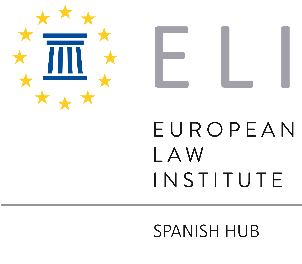 Propuesta de Ponencia para el VI ENCUENTRO SOBRE JURISPRUDENCIA EUROPEAOnline (previsiblemente) 14 de mayo de 2021Para enviar su propuesta, por favor rellene la ficha siguiente y envíela antes del 31 de marzo de 2021 a la dirección: spanish.hub@europeanlawinstitute.euDatos del autor y de la ponencia (por favor, siga el orden y signos de puntuación indicados):Palabras clave:Panel o sección a la que pertenece la sentencia: (elija la opción en el menú desplegable)Introducción (hechos del caso y objetivo/s del estudio):Resumen de la sentencia (extracto de la doctrina de la sentencia):Relevancia para el Derecho interno:Principios de Derecho europeo aplicados:Conclusiones:APELLIDOS, Nombre; Profesión/Cargo, Universidad/Instituto/Institución/Firma (según proceda); correo electrónico. “Título de la ponencia”,Siglas del órgano que dictó la sentencia (TJUE o TEDH), Fecha, partes, referencia.